Об утверждении плана основных мероприятийразвития МО сельского поселения «Кажым»на 2014 год.Совет сельского поселения «КАЖЫМ» РЕШИЛ:Утвердить план основных мероприятий развития МО сельского поселения «Кажым» на 2014 год согласно приложению.Настоящее  решение   вступает  в   силу   с   момента   официального обнародования.Глава сельского поселения «Кажым» -                                                           И.А.БезносиковаПриложениек решению Совета сельского поселения «Кажым» «Об утверждении планаосновных мероприятий развития МО сельского поселения «Кажым»на  2014 год»ПЛАНосновных мероприятий развития МО СП «Кажым» на 2014 год1. Проведение активной социальной политики: улучшить медицинское обслуживание населения, качественное проведение культурных мероприятий, повышение уровня образовательного процесса в  дошкольных и учебных заведениях.2. Ключевая задача – сохранить то, что сегодня работает и приносит результаты.3. Выделение земельных участков органами местного самоуправления для бесплатного предоставления льготным категориям граждан. Основным принципом здесь является принцип нуждаемости.4. Проведение  работы по подготовке земельных участков к строительству домов по программе «Переселение из ветхого и аварийного жилья».5. Организовать работу с поселковой молодежью через учреждения культуры.6. Принимать активное участие в межпоселенческих спортивных мероприятиях.7. Обустроить в поселке волейбольную площадку.8. Продолжить работу по организации сбора, размещения и рекультивации ТБО.9. Усилить контроль за соблюдением первичных мер пожарной безопасности в зимний и летний пожароопасные периоды,  продолжить работу по распространению памяток.10. Контроль за подготовкой предприятий и организаций к зимнему отопительному сезону 2014-2015 гг.11. Проведение мероприятий по содержанию к поддержанию в рабочем состоянии пожарных водоемов.12. проведение поселковых праздников «День Победы», «День Нептуна», «День посёлка»,  «День пожилых людей».13.Проведение общественных субботников.14.Оказание помощи ТОС «Кажым» (юридическая и бухгалтерская).15. Не реже 1 раза в квартал проведение совещаний с руководителями организаций и учреждений.«Кажым» сиктовмöдчöминса Сöвет«Кажым» сиктовмöдчöминса Сöвет«Кажым» сиктовмöдчöминса Сöвет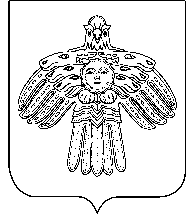 Совет сельского поселения «Кажым»Совет сельского поселения «Кажым»КЫВКÖРТÖДРЕШЕНИЕот28  марта2014 г.№ № III-15/77	(Республика Коми , п. Кажым)	(Республика Коми , п. Кажым)	(Республика Коми , п. Кажым)